Excursion Société botanique de GenèveFlore en Ville de Genève 12 avril 2015Parc la Grange et Parc des Eaux-VivesPhilippe Clerc et Catherine LambeletRendez-vous à 13h30 entrée nord du Parc de la Grange le long du quai (bus 2)ItinéraireEntrée et rendez-vousBois carré (plantes à fleurs et fougère menacées)Arbre aux mouchoirs (bryophytes et lichens)Marronniers devant la villa (bryophytes)Prairie maigre (plantes à fleurs) (si accessible)Zone graveleuse de la ruine romaine (bryophytes, lichens, plantes à fleurs)Tronc de pin sylvestre (bryophytes et lichens)Bloc calcaire (bryophytes)Gazon (oseille élégante)Sequoia géant (bryophytes)Fontaine en rocaille (lichens)Ruisseau dans les rocailles (bryophytes)Mur extérieur (fougères)Plan de l’itinéraire du 12 avrilL’ensemble du Parc de la Grange et des Eaux-Vives permet d’appréhender les problématiques de la flore en zone urbaine de manière sysnthétique. Lors des invenaires réalisés dans le cadre de Genève ville durable entre 2011 et 2013, de nombreuses découvertes ont été faites, que l’on peut découvrir dans l’ouvrage « Flore en Ville – sites et espèces d’intérêt », publié par les Conservatoire et Jardinb botaniques de la Ville de Genève en 2013.Carte des milieux du Parc la Grange (voir Flore en Ville, 2013)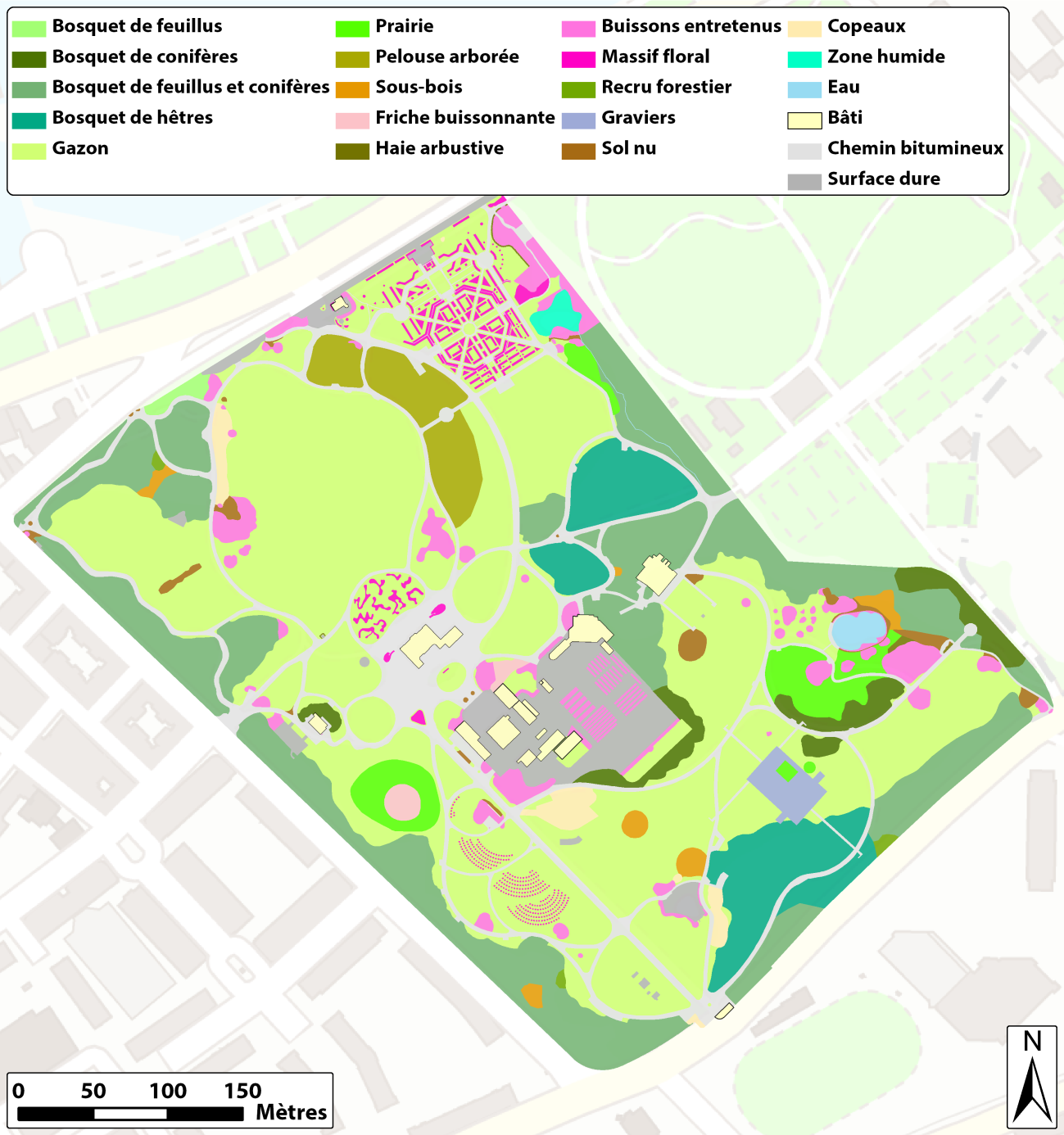 